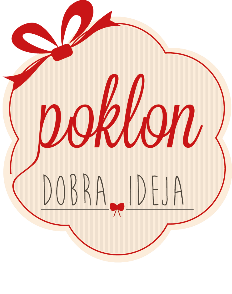 POKLON DOBRA IDEJA Josipa Kucela 848326 Virje Mob 091 6206 003e-mail: zeljka.lukanec@gmail.comObrazac za jednostrani raskid o kupnji proizvoda ili usluga o pravu potrošača najednostrani raskid ugovora o kupnji proizvoda ili usluga Poklon dobra ideja  e-trgovine za raskidugovora sklopljenog putem Internet narudžbeJa, ______________________________ (ime i prezime potrošača)iz___________________________________________________ (adresa potrošača: mjesto, ulica, broj)ovime izjavljujem da jednostrano raskidam Ugovor o kupnji sljedeće robe/usluge: (upišite točan naziv artikla)prema broju broju narudžbe _______________ primljene dana ____________________ (upišite broj narudžbe) (upišite datum)Odabrati jednu od opcija:a) Ovime zahtijevam povrat novca na (IBAN transakcijskog računa, ime, prezime, adresa vlasnika transakcijskog računa)b) Ovime zahtijevam zamjenu gore navedenog proizvoda za_____________________________________________ .U _______________ , dana _________________. (grad/mjesto) (datum)                                                                                                                                  _____________________                                                                                                                                                                                                                                                                                                         Potpis potrošačaObrt Poklon dobra ideja upisan u obrtni registar 02.02.2013Matični broj obrta 97389587, oznaka obrtnice 06010101122Vlasnik Željka LukanecOib: 05712938144  IBAN HR9423860021100215452